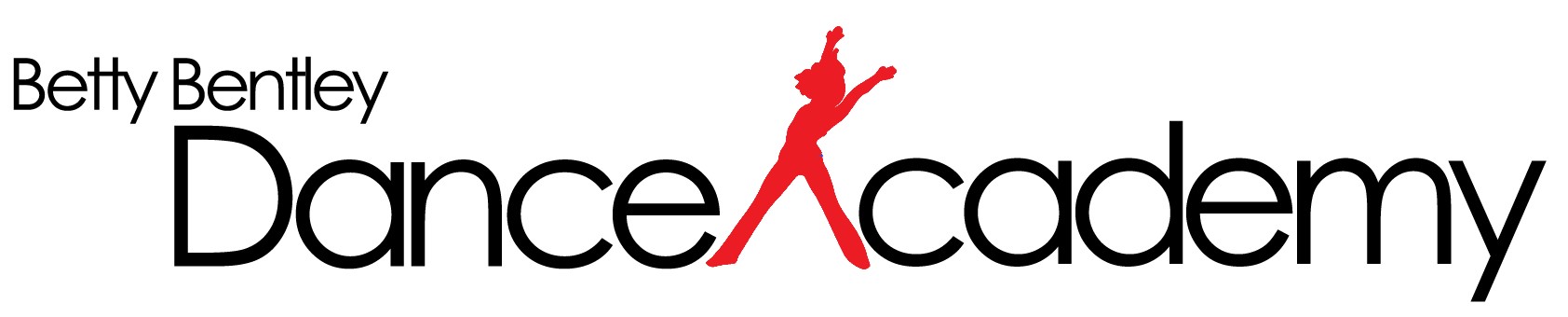 AGEDAYDAYTIMETIMETIMEGRADEAGEDAYTIME    GRADEREADY SET DANCE – Pre-SchoolREADY SET DANCE – Pre-SchoolREADY SET DANCE – Pre-SchoolREADY SET DANCE – Pre-SchoolREADY SET DANCE – Pre-SchoolREADY SET DANCE – Pre-SchoolREADY SET DANCE – Pre-SchoolCLASSICAL BALLETCLASSICAL BALLETCLASSICAL BALLETCLASSICAL BALLET2 – 4 Jazz/ Hip Hop/ TapMonMon9.30 – 10.309.30 – 10.309.30 – 10.30Ready Set Dance Mon 15 – 6 BeginnerSat10.00 - 11.00     Primary 1          2 – 4 Jazz/ Hip Hop/ TapTuesTues9.30 – 10.309.30 – 10.309.30 – 10.30Ready Set Dance Tues 16 – 8 2nd year	Sat10.00 - 11.00     Primary 2            5 year Jazz/Hip Hop/TapThurThur3.45 – 4.453.45 – 4.453.45 – 4.45Ready Set Dance Thur Level 29 -10 BeginnerFri4.00 - 5.00     Grade 12 – 4 Jazz/Hip Hop/TapSatSat9.00 - 10.00 9.00 - 10.00 9.00 - 10.00 Ready Set Dance SatFri4.00 - 5.00     Grade 2 5 year Jazz/Hip Hop/TapSatSat9.00 – 10.009.00 – 10.009.00 – 10.00Ready Set Dance Sat Level 2Tue4.00 – 5.00     Grade 3 JAZZJAZZJAZZJAZZJAZZJAZZJAZZTue4.00 - 5.00     Grade 4  6 – 8 WedWed4.30 - 5.304.30 - 5.304.30 - 5.30Primary 1 & 2        Fri5.00 - 6.00     Grade 4  2nd Class 9 – 10 ThursThurs4.45 - 5.454.45 - 5.454.45 - 5.45Junior 1 Tue5.00 – 5.45     Grade 5  11 – 12 ThursThurs4.45 - 5.454.45 - 5.454.45 - 5.45Junior 3 Tue5.45 – 6.15     Grade 5 Pointe 13+ Exp DancerWedWed4.00 - 5.004.00 - 5.004.00 - 5.00Elementary 1     Fri5.00 - 6.00     Grade 5  2nd Class WedWed5.45 - 6.455.45 - 6.455.45 - 6.45Elementary 2Tue5.00 – 5.45     Grade 6 MonMon6.30 - 7.306.30 - 7.306.30 - 7.30Elementary 3Tue5.45 – 6.15     Grade 6 Pointe MonMon6.30 - 7.456.30 - 7.456.30 - 7.45Intermediate 1Fri6.00 - 7.00     Grade 6  2nd Class ThurThur5.45 - 7.005.45 - 7.005.45 - 7.00Intermediate 2Tue6.15 - 6.45     Grade Senior PointeThurThur7.45 - 8.457.45 - 8.457.45 - 8.45SeniorTue6.45 - 7.45     Senior Ballet WedWed6.45– 7.456.45– 7.456.45– 7.45Adult BeginnerHIP HOPHIP HOPHIP HOPHIP HOPTAPTAPTAPTAPTAPTAPTAP6 - 9   BeginnerMon4.00 - 4.45     Hip Hop 1          6 - 8 Beginners6 - 8 BeginnersWedWedWed4.00 - 4.30Primary 1 & 2 10 -12 BeginnerMon4.00 - 4.45     Hip Hop 29 - 12 BeginnerThurThurThur4.00 - 4.45 4.00 - 4.45 Junior 113+     BeginnerMon4.45 – 5.30     Hip Hop 3       ThurThurThur5.45 – 6.305.45 – 6.30Junior 2ExperiencedMon4.45 – 5.30     Hip Hop 4      WedWedWed5.00 – 5.455.00 – 5.45Elementary 1Mon7.30 - 8.30     Hip Hop 5TuesTuesTues6.15 - 7.006.15 - 7.00Elementary 3ThursThursThurs7.00 - 7.457.00 - 7.45Senior ACROBATICSACROBATICSACROBATICSACROBATICSWedWedWed7.45 - 8.307.45 - 8.30Adult Beginner6+   BeginnersSat11.10 - 12.10     Class 1 (Level 1 & 2)             Level 3 - 4 Sat12.00 - 1.00     Class 2 (Level 3 & 4)           CONTEMPORARYCONTEMPORARYCONTEMPORARYCONTEMPORARYCONTEMPORARYCONTEMPORARYCONTEMPORARYLevel 5 – 6 Sat1.15 – 2.15     Class 3 (Level 5 & 6)  Elementary Jazz 12 - 14MonMonMon5.30 - 6.305.30 - 6.30Elementary ContemporaryBronze Medallion Sat2.00 – 3.15     Class 4 (Bronze & Silver)    Intermediate Jazz 15 - 17WedWedWed5.45 - 6.455.45 - 6.45Intermediate ContemporarySilver + Medallion Sat3.00 – 4.15     Class 5 (Gold Medallion + Stars)            Advanced Jazz - ExpWedWedWed6.45 - 7.456.45 - 7.45Advanced Contemporary***Time changes to allow for staggered starts******Time changes to allow for staggered starts******Time changes to allow for staggered starts******Time changes to allow for staggered starts***